《簽到表》(必要，請勿刪)           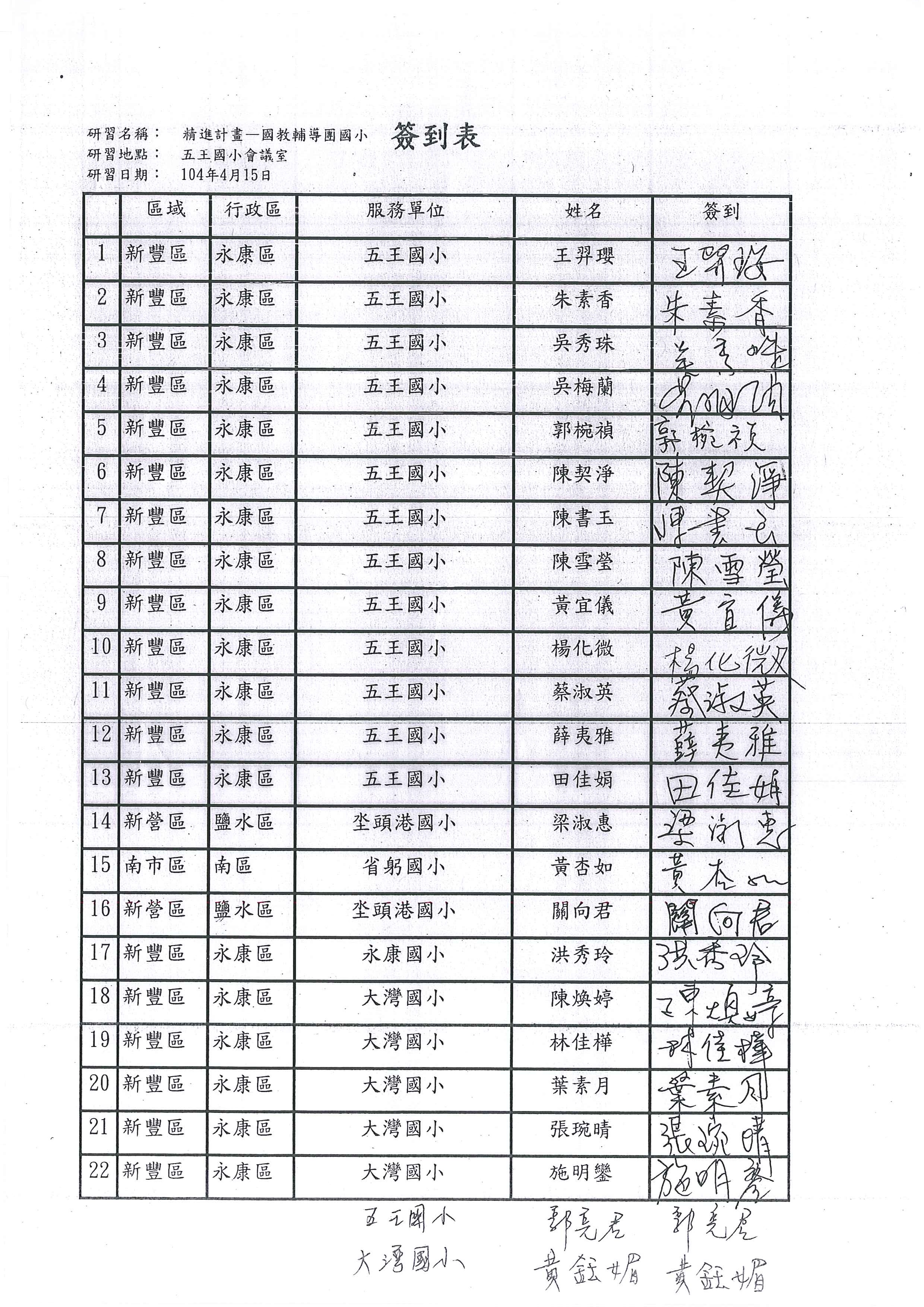 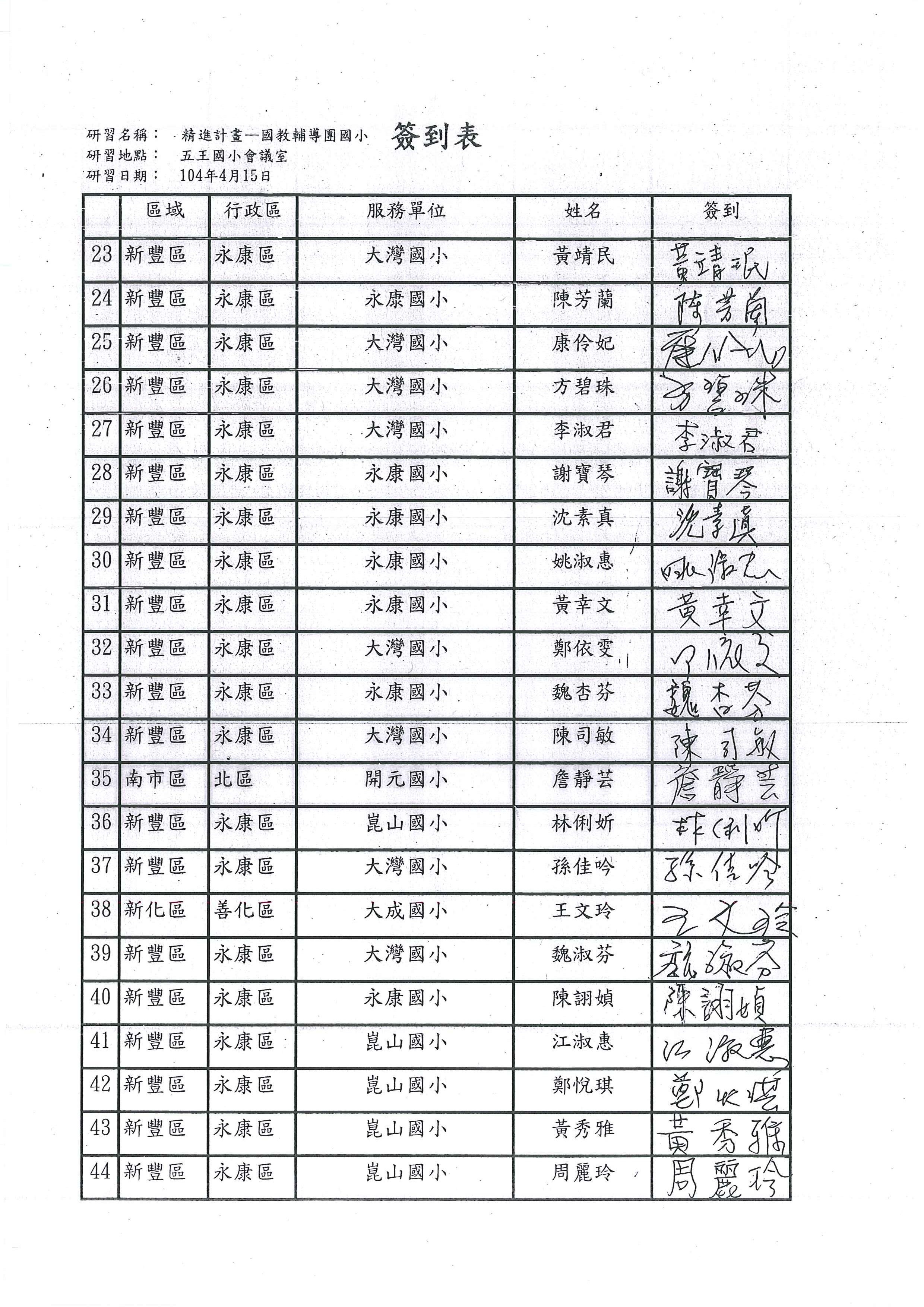 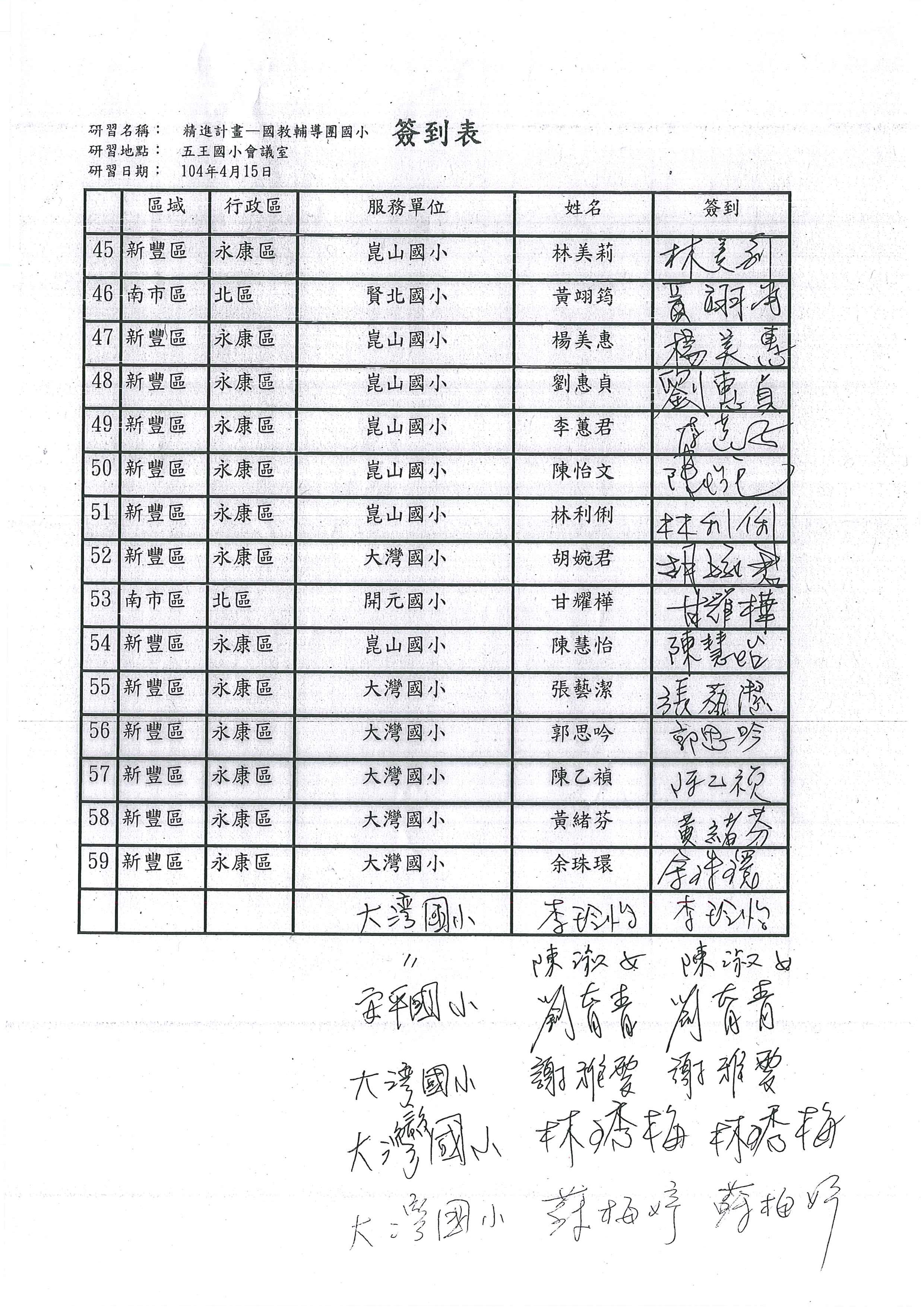 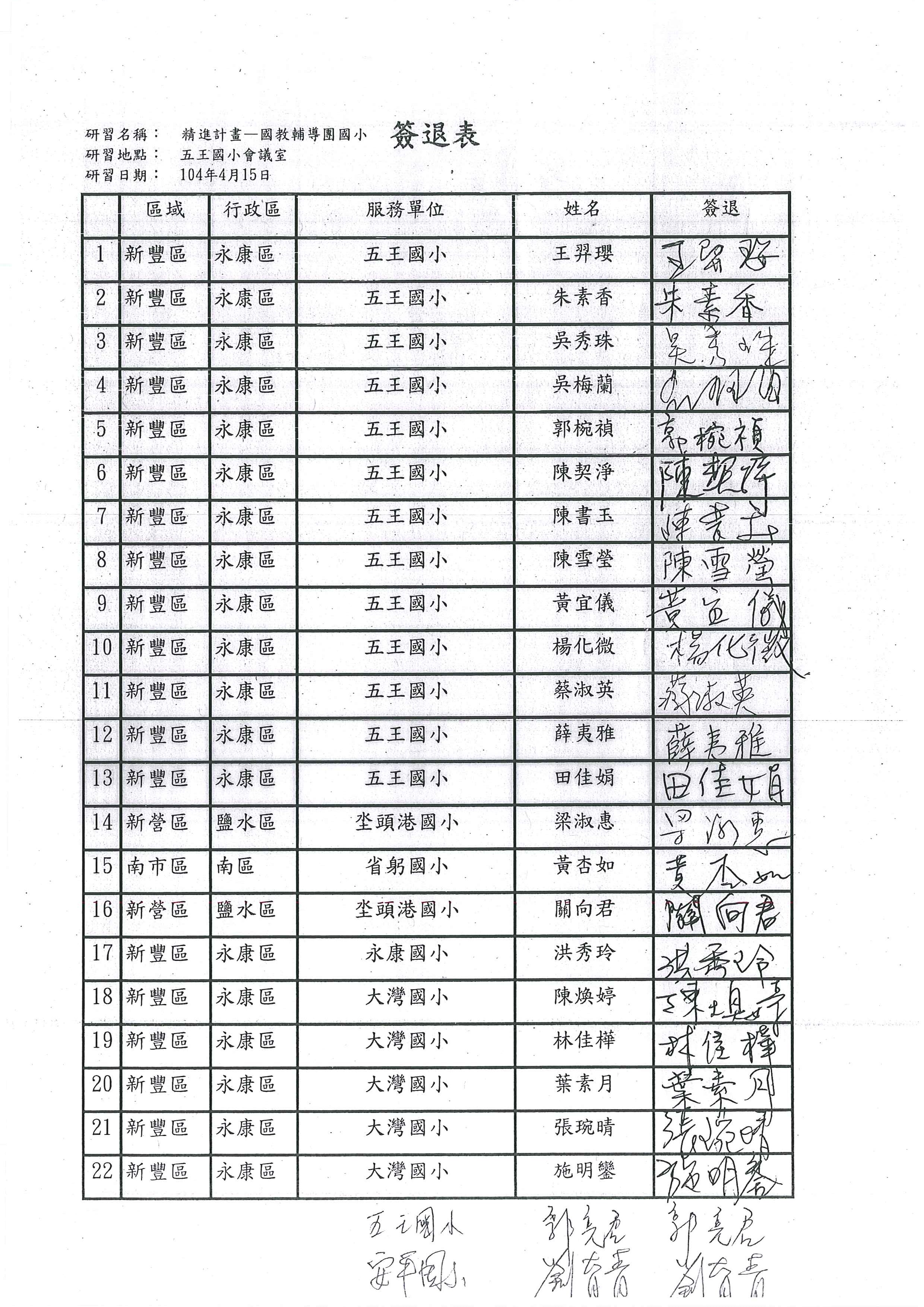 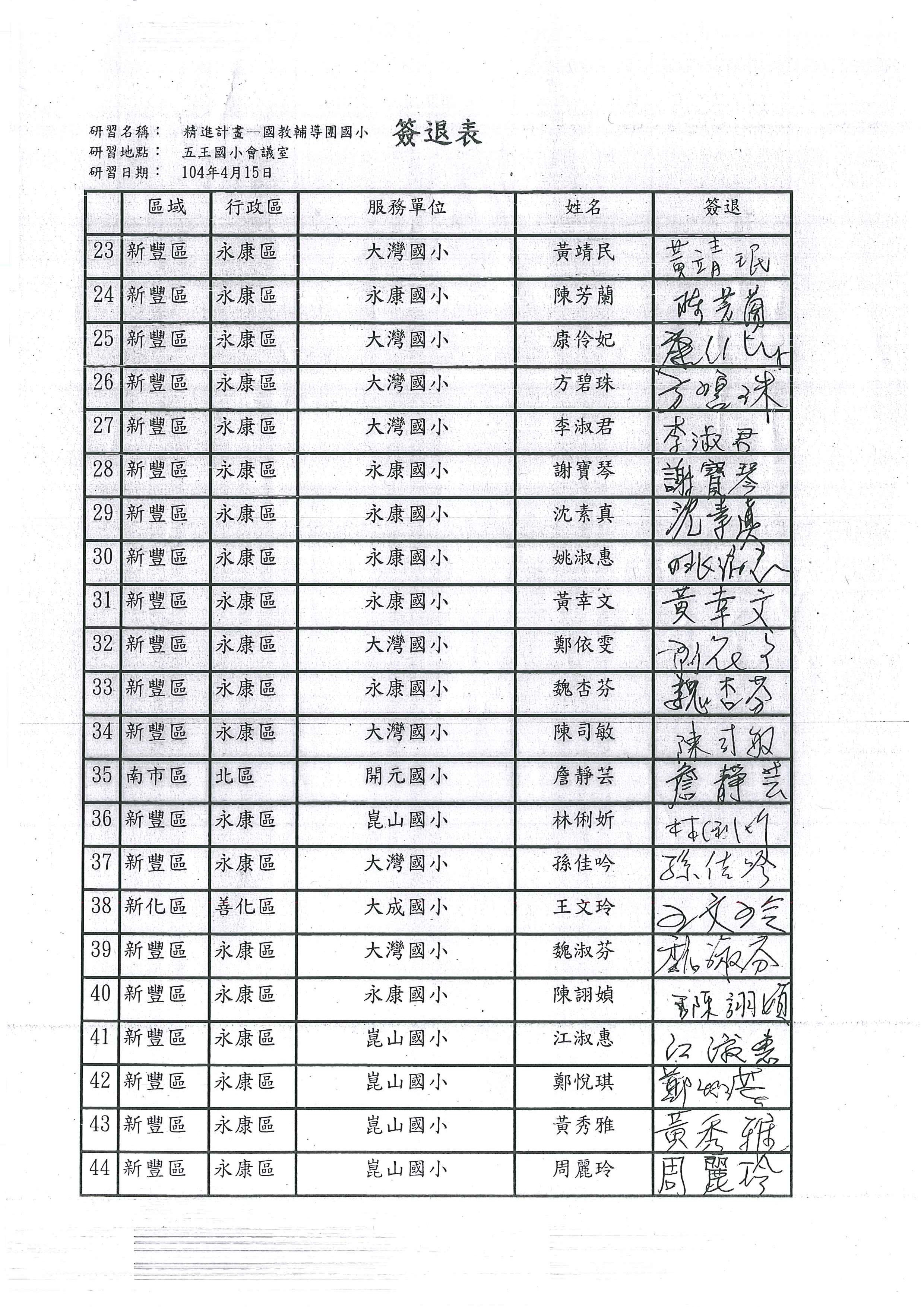 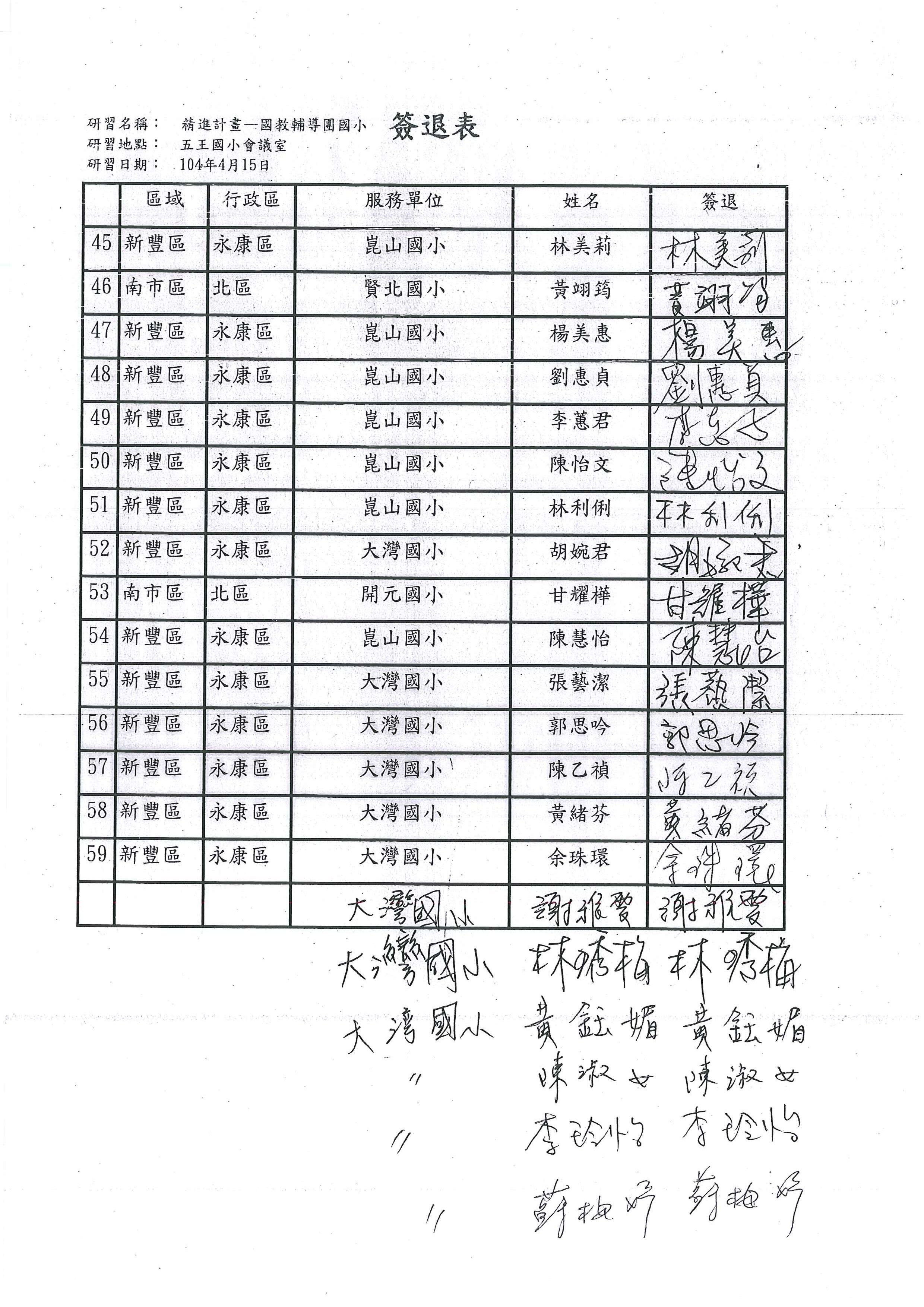 臺南市 103學年度第2學期國民教育輔導團生活領域到校諮詢服務記錄臺南市 103學年度第2學期國民教育輔導團生活領域到校諮詢服務記錄臺南市 103學年度第2學期國民教育輔導團生活領域到校諮詢服務記錄臺南市 103學年度第2學期國民教育輔導團生活領域到校諮詢服務記錄服務分區第十四區服務地點五王國小服務日期104年4月15日(週三)13:30~16:30與會對象/參加人數(勿刪)本領域(議題)授課教師、配課教師、實習教師 / 67人紀錄人梁淑惠輔導團領隊林清海校長、王文玲校長、關向君校長服務主題暨宣導內容林清海校長教學資源與經驗分享(1)生活課程教科書轉換主題教學(2)生活課程教科書轉化(3)生活課程地圖實作林清海校長教學資源與經驗分享(1)生活課程教科書轉換主題教學(2)生活課程教科書轉化(3)生活課程地圖實作林清海校長教學資源與經驗分享(1)生活課程教科書轉換主題教學(2)生活課程教科書轉化(3)生活課程地圖實作課程與教學疑難問題解答(1)疑問請提供生活課程教學策略。(2)解答1.提供生活課程教學資源相關網站和生活課程的教學策略。臺南市生活課程領域輔導團網站：http://ceag.tn.edu.tw/index.php?TeamID=122.教學方案的規劃分享：臺南市教育雲－飛番雲端教學平台http://classhub.tn.edu.tw/exclusive.html。(1)疑問請提供生活課程教學策略。(2)解答1.提供生活課程教學資源相關網站和生活課程的教學策略。臺南市生活課程領域輔導團網站：http://ceag.tn.edu.tw/index.php?TeamID=122.教學方案的規劃分享：臺南市教育雲－飛番雲端教學平台http://classhub.tn.edu.tw/exclusive.html。(1)疑問請提供生活課程教學策略。(2)解答1.提供生活課程教學資源相關網站和生活課程的教學策略。臺南市生活課程領域輔導團網站：http://ceag.tn.edu.tw/index.php?TeamID=122.教學方案的規劃分享：臺南市教育雲－飛番雲端教學平台http://classhub.tn.edu.tw/exclusive.html。綜合座談104.5.13（三）13:30報到14:10~14:50觀課15:00~16:00議課（三）上午各校派5名代表到開元國小觀課，下午全部夥伴教師用影片議課104.5.13（三）13:30報到14:10~14:50觀課15:00~16:00議課（三）上午各校派5名代表到開元國小觀課，下午全部夥伴教師用影片議課104.5.13（三）13:30報到14:10~14:50觀課15:00~16:00議課（三）上午各校派5名代表到開元國小觀課，下午全部夥伴教師用影片議課